Поход в средней группе"Путешествие в осенний лес".Цель: укреплять здоровье детей  посредством спортивного развлечения.Задачи:Оздоровительные:1.Способствовать формированию правильной осанки.2.Укреплять опорно-двигательный аппарат.3.Зкреплять  двигательные умения в  естественных природных условиях.Образовательные:1.Формировать двигательные умения и навыки.2.Расширять представления детей о положительном воздействии физкультуры на организм.Развивающие:1.Развивать физические качества: быстроту, силу, ловкость, меткость, выносливость.Воспитательные:1.Воспитывать желание заниматься физической культурой.2.Воспитывать чувство товарищества, взаимовыручку, сопереживание.Оборудование: 4 обруча, 6 кеглей, спортивная скамейка, музыкальное сопровождение, (для игры), 2 корзинки, 1 большая с грибами и ягодами.Ход развлечения:Воспитатель: Ребята, сегодня мы с вами отправляемся в поход.Для того, чтобы отправиться в туристический поход нам нужно взять с собой крепкое здоровье, силу, выносливость, дружбу и хорошее настроение!В лес осенний на прогулку
Приглашаю вас пройти,
Интересней приключений
Нам, ребята, не найти!
Добрый лес, старый лес.
Полон сказочных чудес!
Мы идём гулять сейчас
И зовём с собою вас!
Ждут вас на лесной опушке
Птички, бабочки, зверюшки.
 Ну вот мы начинаем наше путешествие. Идем друг за другом по тропинке . 

1)Ходьба обычная:
Мы идем, идем, идем
В город «Угадай-ка».
Там звери разные живут,
Какие – отгадай-ка!

2) Ходьба на носках руки в стороны
Впереди лежит змея 
Нам её будить нельзя
На носочках мы пойдём 
И змею перешагнём

3)Ходьба на внешней стороне стопы:
Ходит, по лесу гуляет,
В корзину собирает шишки,
Догадались? Это мишка.

4) Ходьба с высоким поднимания бедра, руки на пояс
Вот трава высокая на пути у нас , поднимаем ногу выше,чтобы не застрять.

5)Бег в умеренном темпе
Я по травке на лугу 
В красных тапочках бегу.
А трава хорошая 
Ну-ка, тапки сброшу я!
Ой, трава щекочется, 
Мне смеяться хочется! 

6)Прыжки с продвижением вперёд

Вот лягушка по дорожке
Скачет, вытянувши ножки.
По болоту скок-скок-скок,
Под мосток – и молчок.
7)Ходьба на восстановление дыхания.Воспитатель: Вы знаете, что в походе без трудностей не обходится. Нужно уметь справляться с ними так, чтобы не нанести вреда себе, другим и окружающей природе.   Впереди  переправа— это очень сложный участок маршрута. Здесь нужно быть внимательным, осторожным и не спешить.(Дети по очереди перепрыгивают через кочки, проходят по низкому мостику, проходят по узкому бревну.)Воспитатель: Посмотрите, ребята, мы попали с вами  в сказочный лес!Лес, точно терем расписной,Лиловый, золотой, багряный.Веселой, пестрою стенойСтоит над светлою поляной!В этом сказочном лесу живут сказочные звери, и мы сейчас с вами превратимся в сказочных зверей. Вы готовы?Зарядка под музыку (Игра - зверята)Выходит гриб Боровик- стражник леса.Боровик: - Кто шумит? я не пойму,Нарушают тишину!Распугали птиц, зверей,Уходите поскорей!Я гриб -боровик!Я к порядку привык!Охраняю день-деньскойЛес прохладный и густой.Воспитатель: Гриб Боровик, не сердись. Мы с ребятами не хотели обидеть лесных жителей. Мы пришли к вам в гости.Боровик: -А знают ли ребята правила поведения в лесу? Сейчас проверим. Я буду показывать карточки, а вы расскажите, что это значит:1. Муравейник. Муравьи – санитары леса! Ломать муравейники нельзя.2. Не разоряй птичьих гнезд!3. Не отрывай в лесу паутину и не убивай пауков!4. В лесу нужно ходить по тропинкам, чтобы не вытаптывать растения и случайно не наступить на насекомых!5. Не сбивай грибы, даже несъедобные. Они нужны природе!6. Не рви в лесу, на лугу цветов!7. Не лови бабочек, стрекоз!8. Не ломай, не руби ветки деревьев!9. Не разжигай костёр!10. Не лови и не уноси домой здоровых птиц и детенышей зверей. В природе о них заботятся взрослые животные!- Молодцы, ребята! Я вижу, вы хорошо знаете правила, и я вас приглашаю к нам в гости. Я хочу с вами поиграть.Игра «Листопад»Правила игры:Дети должны подбирать наиболее подходящие к заданию движения, выполнять их эмоционально, грациозно.Начинать и заканчивать движения следует точно по сигналу.Воспитатель читает стихотворение: «Падают, падают листья, в нашем лесу листопад, желтые, красные листья по ветру вьются, летят... ». Затем, размахивая шарфом или колечком, говорит детям: «Я — ветер, вы — листья», — и предлагает различные игровые задания.Например: ветра нет — листья уснули (все приседают, закрывают глаза); подул ветер и погнал листья (дети двигаются в разных направлениях — прямо, боком, спиной вперед); закружились листья на месте; стих ветер — листья отдыхают и т. д. Роль ветра можно поручить кому-либо из детей.Боровик: Ребята, как хорошо в лесу, красиво. Воздух чистый, свежий и прохладный. Мы все устали, пока мы отдыхаем, отгадайте загадки.«Через поле напрямик скачет белый воротник».А когда зайка станет белым? Почему? (ответы детей)«Быстрый, маленький зверёк по деревьям скок – поскок»«Кто зимой холодной бродит в лесу злой, голодный?»Волк – хищный зверь. На кого он охотится? (ответы детей)«Хвост пушистый, мех золотистый,В лесу живет, в деревне кур крадет».«Он в берлоге спит зимой под большущею сосной,А когда придет весна просыпается от сна».А какое любимое лакомство медведя?Как медведь готовится к зиме?А что он делает зимой?А кто еще впадает в спячку?Боровик: Молодцы ребята, все мои загадки отгадали!Воспитатель. Ребята, Мишка очень любит малину, но посмотрите, здесь все перепуталось и грибы, и ягоды. Давайте Мишке поможем, разберем все по корзинкам.Игра «Разбери ягоды и грибы».Боровик: Молодцы, ребята, но мне пора отправляться по своим лесным делам. До свидания,  ребята!Пикник на полянке.Воспитатель. Вот и нам пора возвращаться в детский сад.     Отправляемся домой?Поплывём на пароходе? Нет!Полетим на самолёте? Нет!Может быть на паровозе? Нет!Мы пешком идём домой.Сад, ты двери нам открой!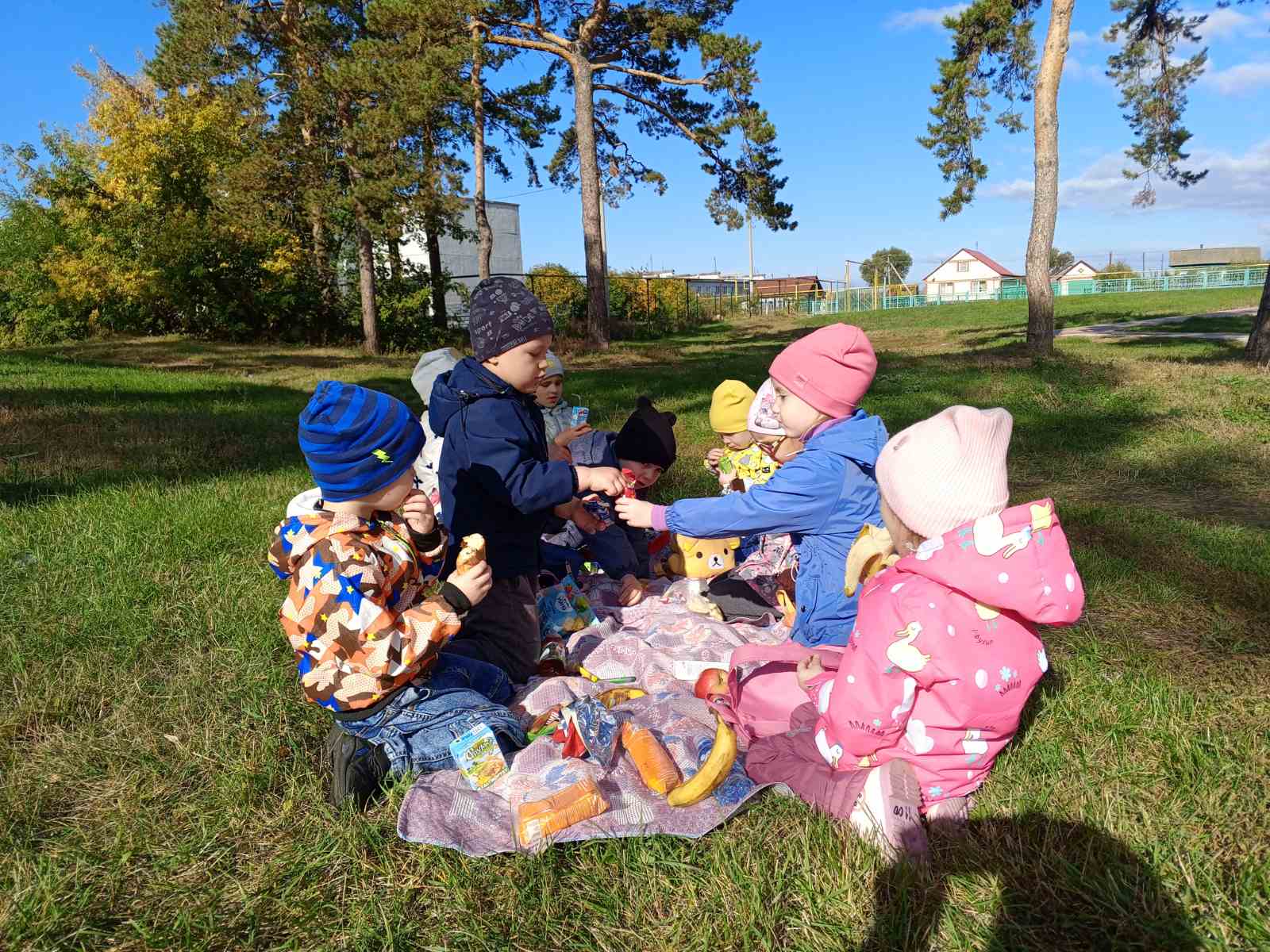 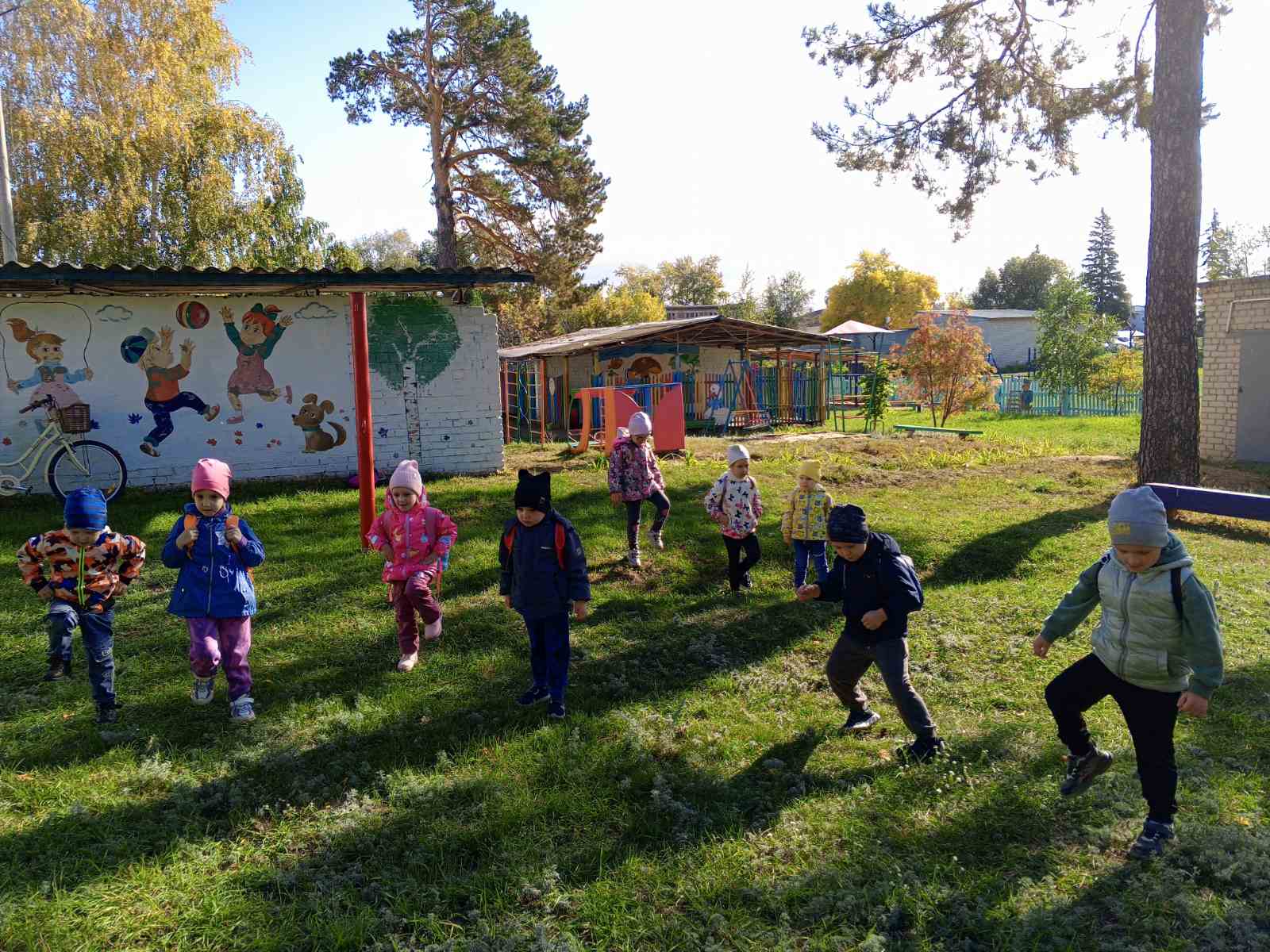 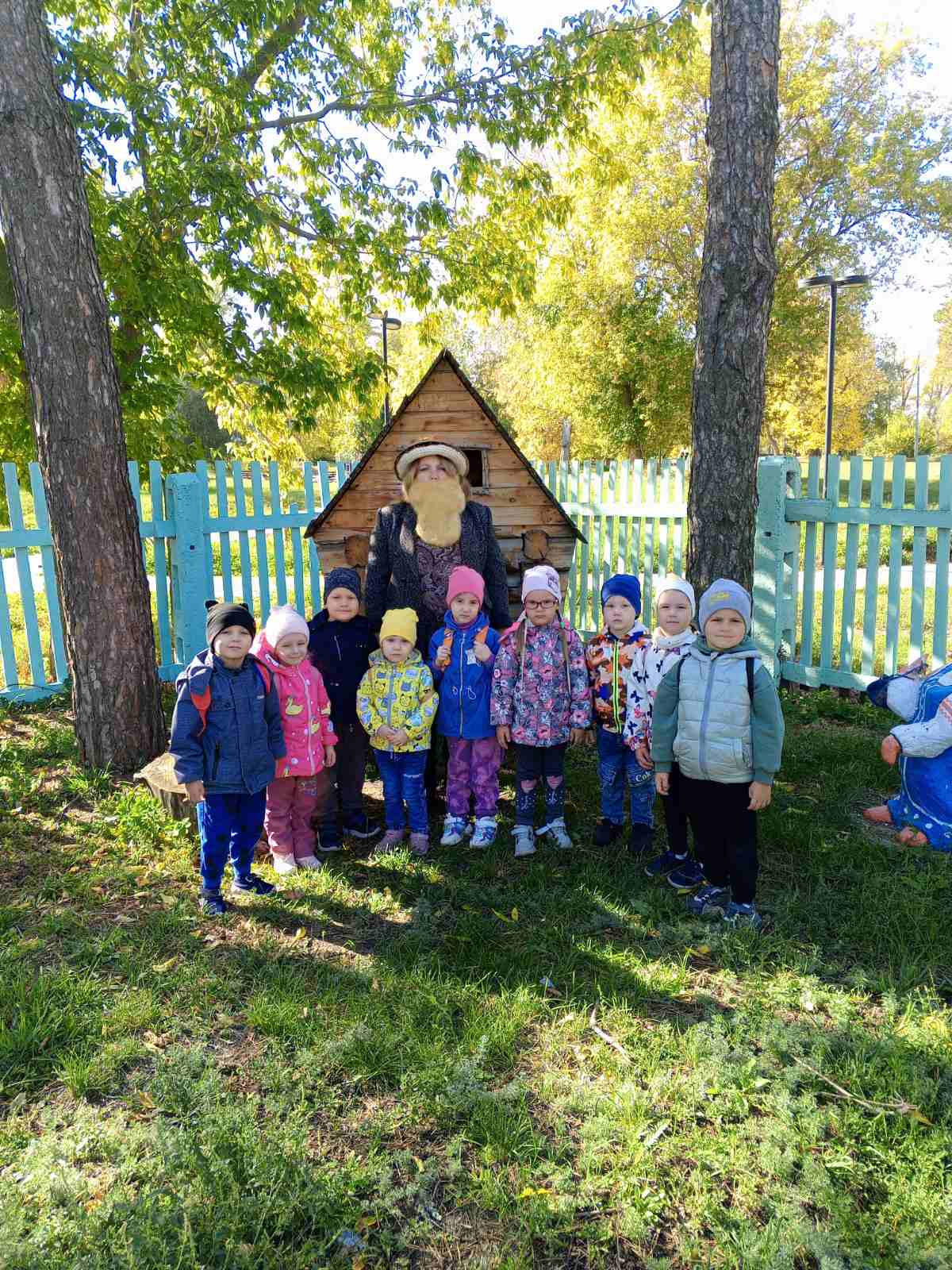 